Exercices oraux :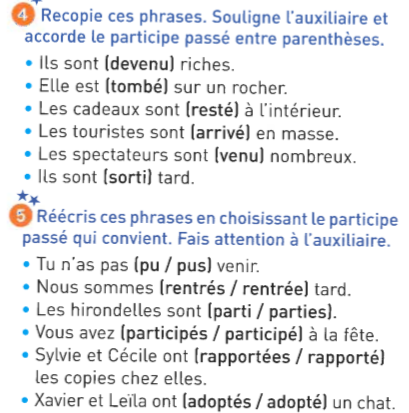 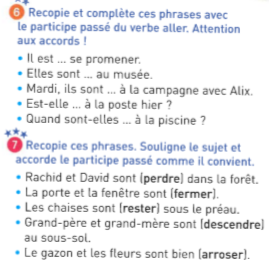 